Конкурс «КИТ – компьютеры, информатика, технологии»2013-2014 г.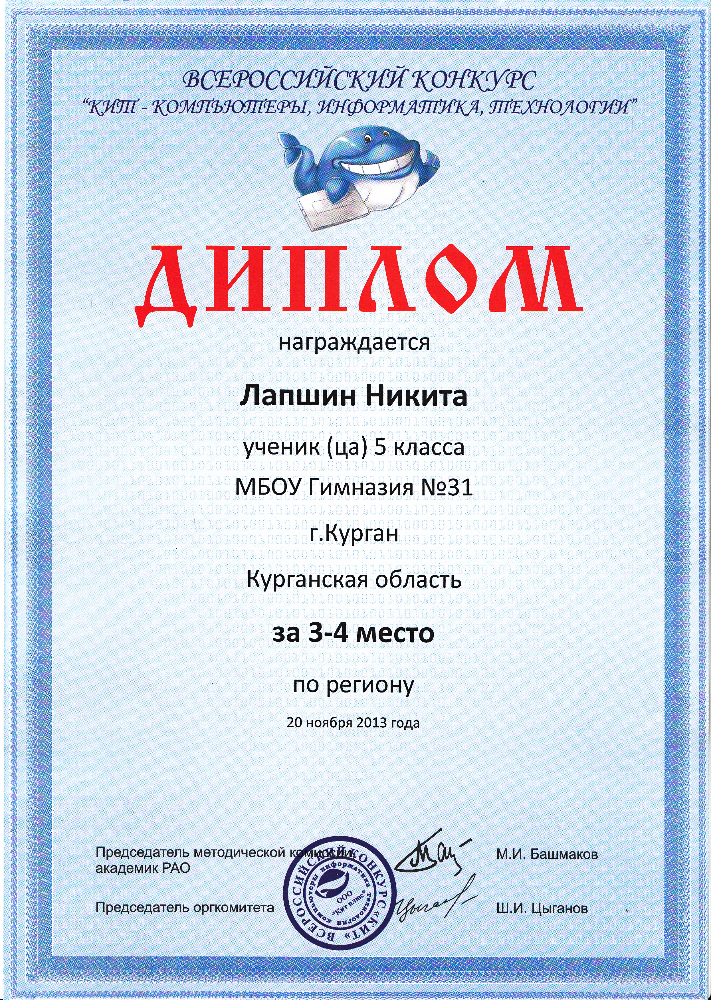 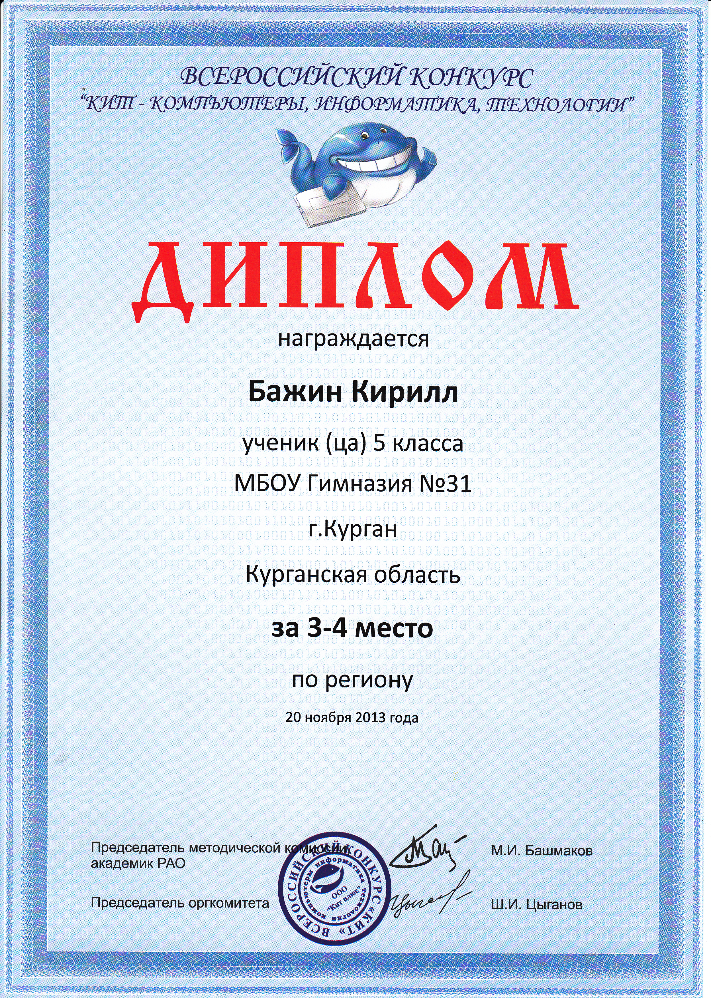 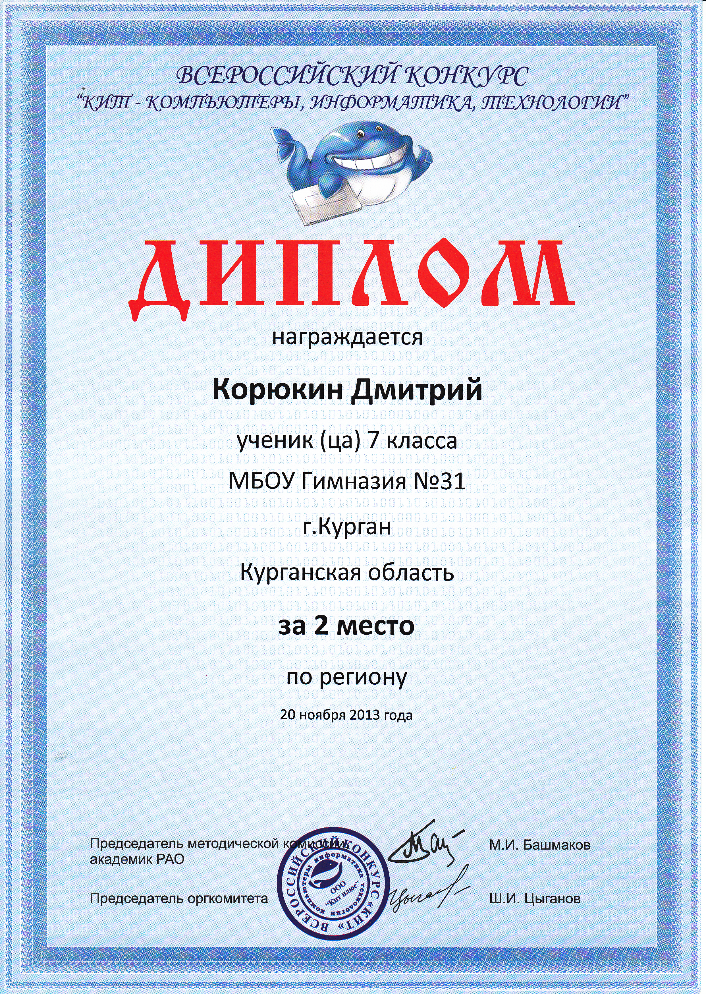 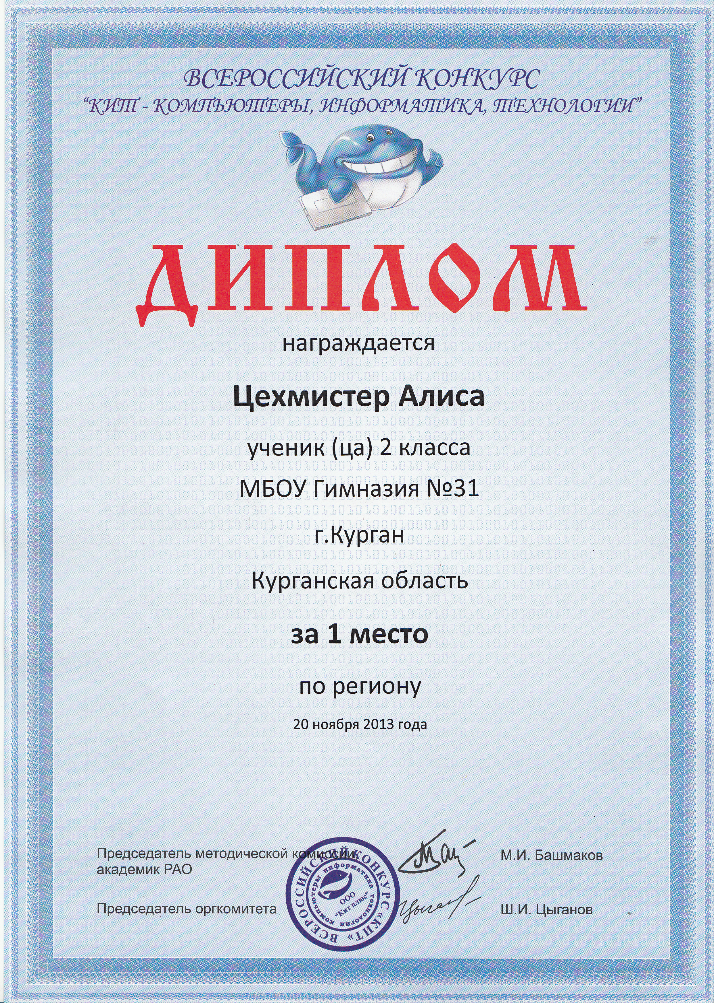 2014-2015 г.2014-2015 г.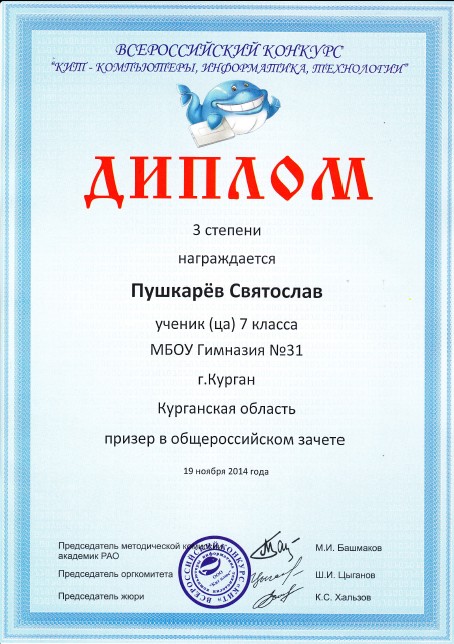 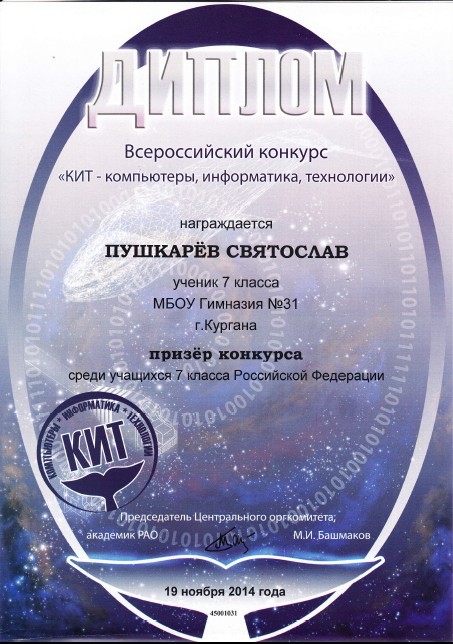 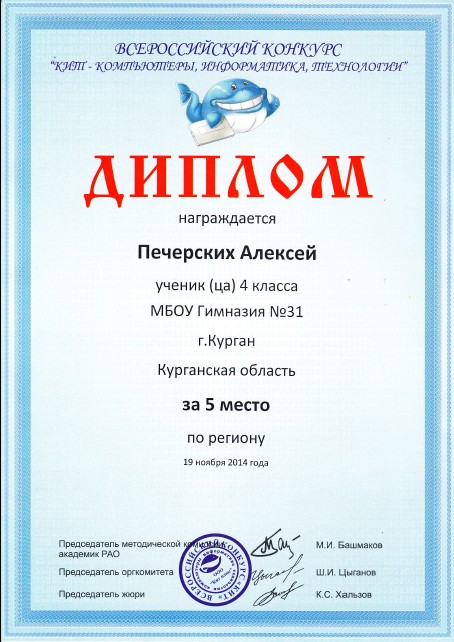 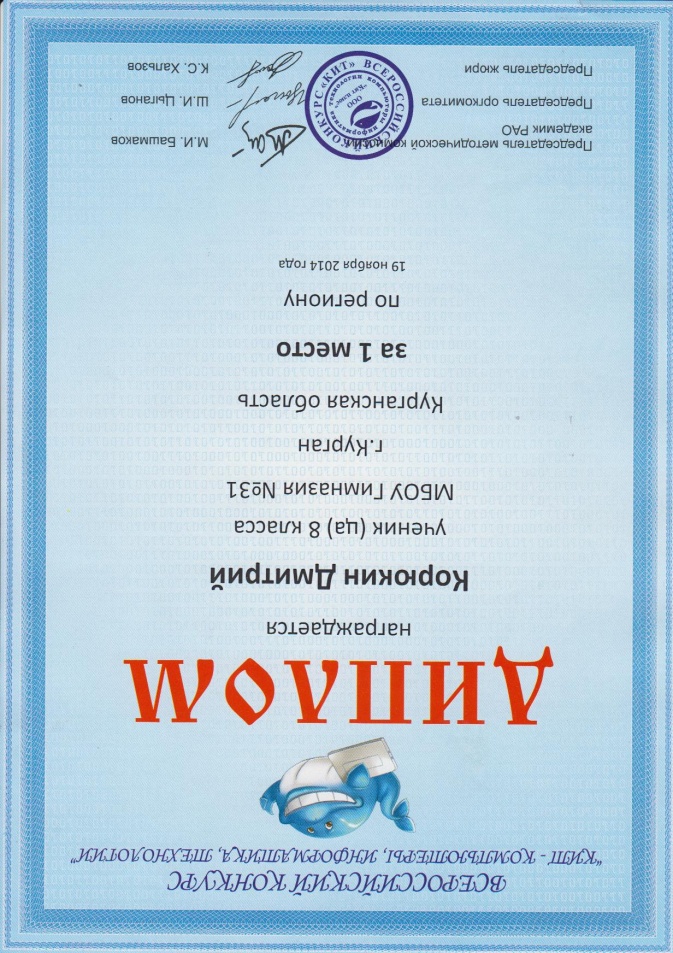 2015-2016 г.2015-2016 г.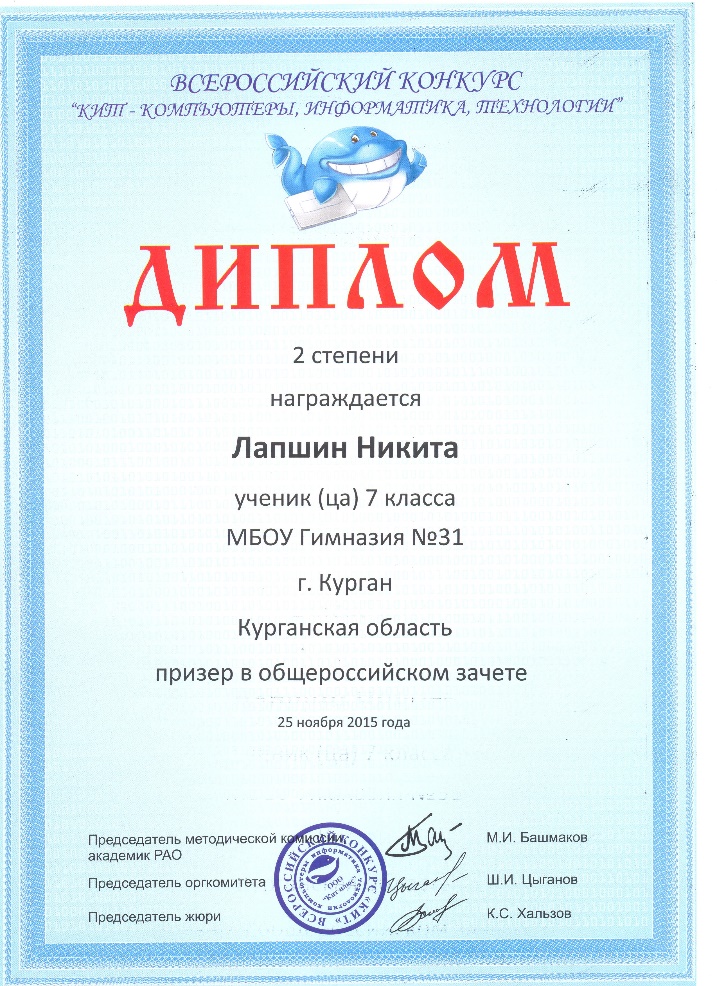 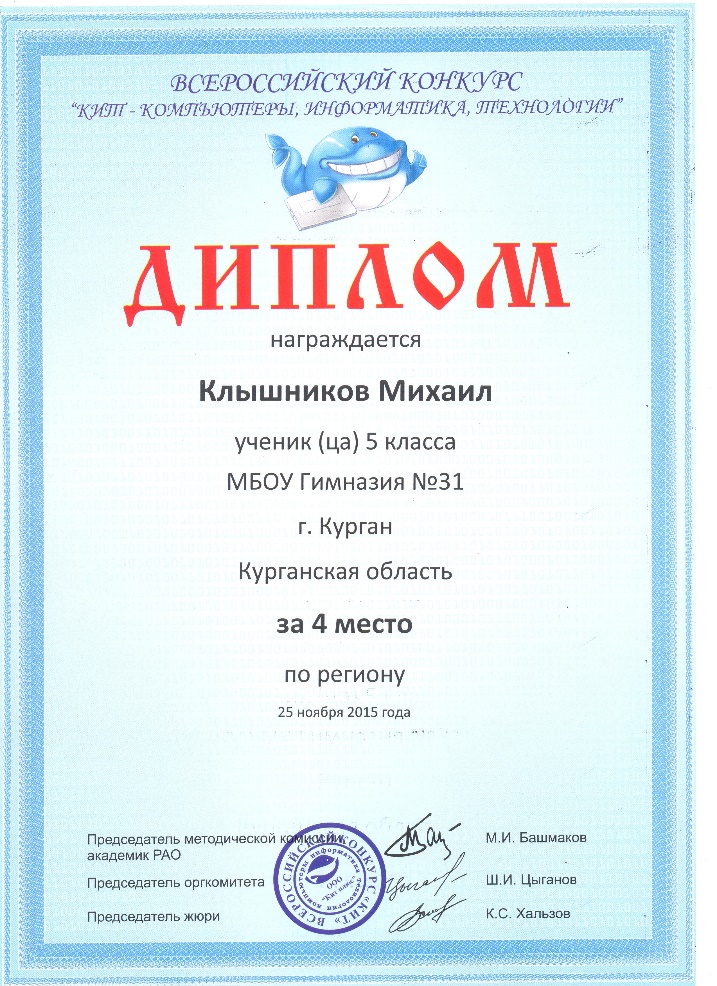 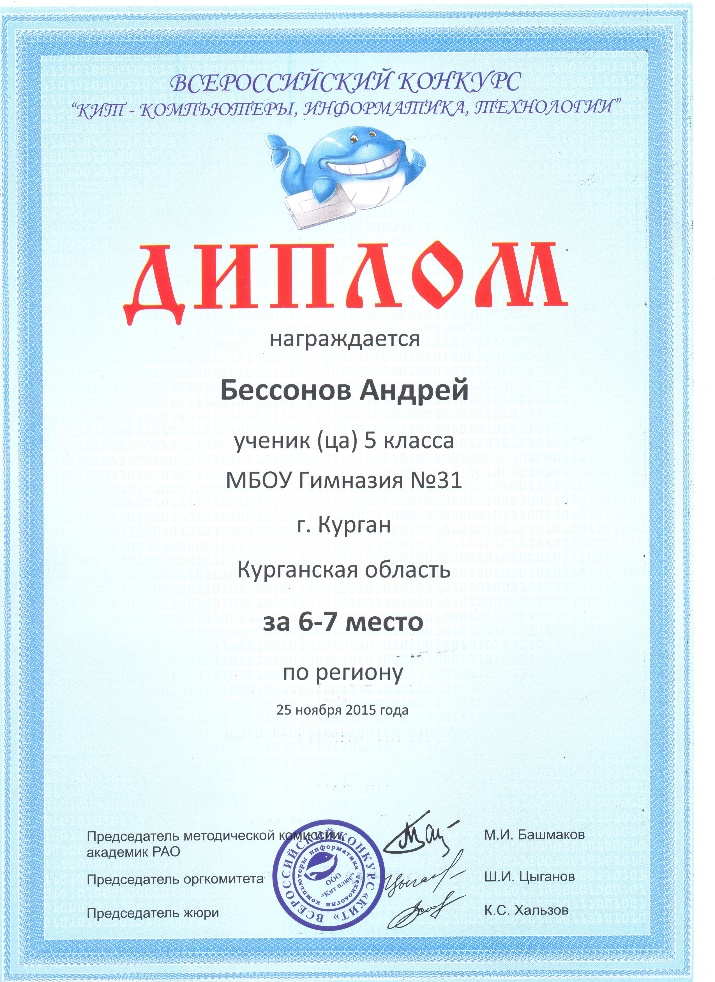 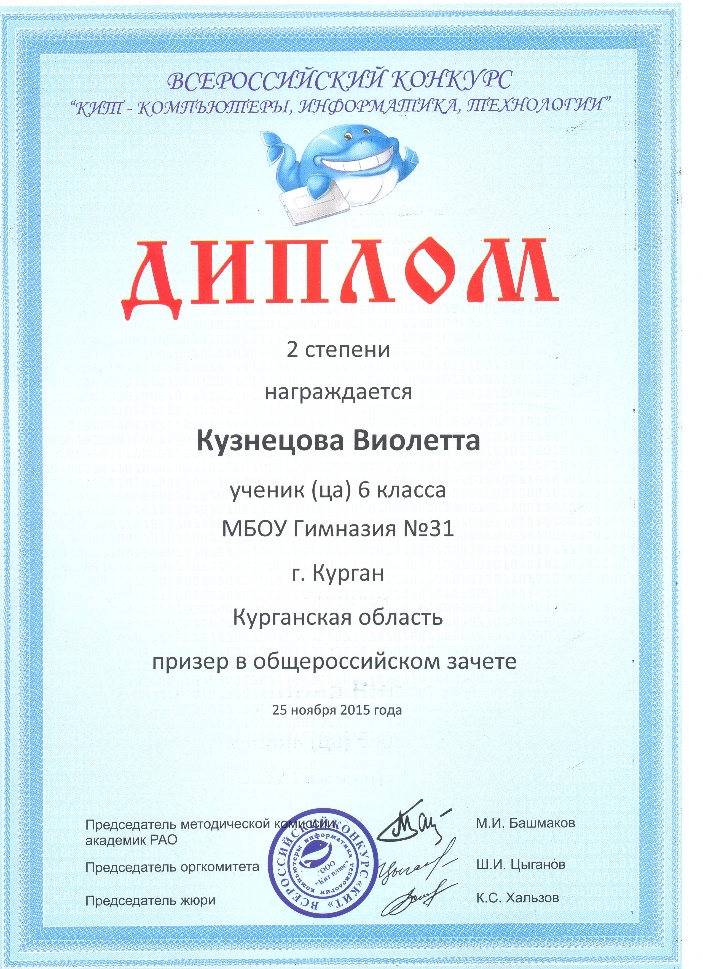 